MP3 Player with DVR Capabilities: 640x480 Video / 1280x960 Photo 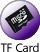 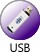 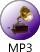 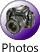 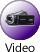 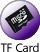 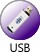 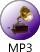 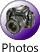 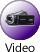 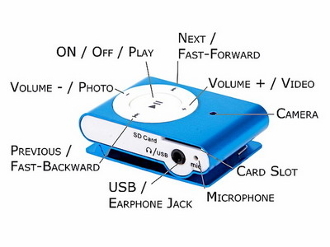 	(N.B = MicroSD card is NOT included) 	  Brief Description of Product:    This product is an advanced Mini Digital Device, capable of recording video at 640x480, taking photos at 1280x960, can be used as a MicroSD Card reader, and also functions as an MP3 player, capable of storing and playing up to 8GB of MP3’s! (MicroSD not included). Setup:    This device requires very little setup in order to begin operating.  You need only insert a MicroSD Card, 8GB max (not included) with some free space to be able to begin recording.  Optionally, you can set the internal clock to your computers current date.  All files are named by the current Date/Time so we recommend doing this before making any recordings.  The “Update_time.exe” tool can be downloaded from the following location: http://www.mobilesandeverything.co.uk/image_server/update_time.exe Connect your MP3Cam to your computer via the included USB cable.  Make sure a memory card is inserted. (not included)  Run the “update_time.exe” file, choose the appropriate drive letter and click update.  Once this is completed you can unplug the MP3Cam from your computer.  When the device is next started, the internal clock will be updated. Playback:    We recommend using VLC Media Player to play back the recorded video files.  With a memory card inserted (not included) connect the MP3Cam to your computer using the supplied cable.  Wait a short time and your computer will detect the device and install the appropriate driver so it can be used as a ‘Mass Storage Device’.   In “My Computer” you will notice a new drive letter appear.  This is the memory card inserted into the MP3Cam.  Access it as you would a Digital Camera or USB Memory Stick.   You’re Audio, Video and Photos are in the appropriately named folders. Reset:    If your device stops responding or appears to have crashed (no response to any buttons) use the end of an unfolded paperclip to press the reset button. 1. Power On Press the On/Off button (main button in center) once to turn the unit on.  The yellow light will come on briefly, go out once and then come on solid.   The device is now ready to be used and is in ‘Standby Mode’ 2. Play To begin MP3 playback press the ON/OFF button ONCE.  The yellow light will go out, the blue light will come on and flash slowly.  Any MP3’s on the memory card will be located and played back in alphabetical order including folders.  Press the ON/OFF button again to pause, and again to resume.  Press and hold the ON/OFF button to stop playback and put the device back into ‘Standby Mode’ (yellow light on solid). 3. Next Track / Fast Forward Whilst playing an MP3, press this button to skip to the next track.  Press and hold to fast forward the current track. 4. Last Track / Fast Rewind Whilst playing an MP3, press this button to skip back to the previous track.  Press and hold to fast rewind the current track. Volume Up / Video Key Whilst playing an MP3, press this button to increase the volume of playback. Volume down / Photo Key Whilst playing an MP3, press this button to decrease the volume of playback. 7. Video Record Under standby mode, press the Volume Up button to start recording video.  The yellow light will flash continuously whilst video is being recorded.  Press the key again to stop recording.  The light will go back solid to indicate the file has been saved and the device has stopped recording. 8. Photo Capture Under standby mode, press the Volume Down button to take a photograph.  The yellow light will go out momentarily and then come back on.  This indicates that a photograph has been taken and saved to the memory card. 9. Power Off In Standby mode, press and hold the ON/OFF button until the yellow light goes out.  The device is now off.  (Recommended when not in use to save battery life)  Low Battery:    If the battery is low when the device is turned on, the yellow light will flash 6 times and then the device will power down.  If it was recording at the time, the current file will be saved before the device turns off. Charging:    Connect the device to a computer or USB mains charger via the included USB charging/data cable.  The yellow light will flash to indicate charging in progress, and will come on solid once charging has been completed.  N.B. Charging can take up to 8hrs due to the high capacity battery. 